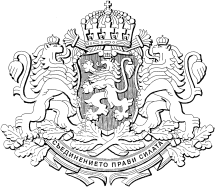 РЕПУБЛИКА  БЪЛГАРИЯМИНИСТЕРСКИ СЪВЕТПроектПОСТАНОВЛЕНИЕ№ ................от ......................................  година  ЗА приемане на Наредба за специфичните изисквания към казеините и казеинатите, предназначени за консумация от човекаМИНИСТЕРСКИЯТ СЪВЕТПОСТАНОВИ:Член единствен. Приема Наредба за специфичните изисквания към казеините и казеинатите, предназначени за консумация от човека.ЗАКЛЮЧИТЕЛНИ РАЗПОРЕДБИ§ 1. Отменя се Наредбата за специфичните изисквания към казеините и казеинатите, предназначени за консумация от човека, приета с Постановление № 2 на Министерския съвет от 2017 г. (обн., ДВ, бр. 4 от 2017 г.).§ 2. Постановлението влиза в сила в 14-дневен срок от обнародването му в „Държавен вестник“.МИНИСТЪР-ПРЕДСЕДАТЕЛ:БОЙКО БОРИСОВГЛАВЕН СЕКРЕТАР НА МИНИСТЕРСКИЯ СЪВЕТ:ВЕСЕЛИН ДАКОВГлавен секретар на Министерството на земеделието, храните и горите:Георги СтояновДиректор на дирекция „Правни дейности и 
законодателство на Европейския съюз“, МЗХГ:Гинка Панаретова